DIRECCIÓN ACADÉMICA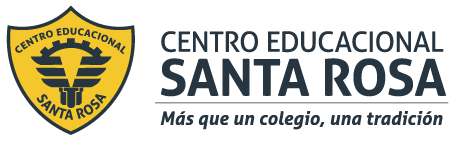 DEPARTAMENTO DE LENGUAJE Y COMUNICACIÓNRespeto – Responsabilidad – Resiliencia – ToleranciaETAPA 1: DIFERENCIA ENTRE HECHOS Y OPINIÓN. I. Hechos y opiniones: En cuadro al inicio de cada afirmación, coloca una Hen aquellas que son hechos y una O para las que son opiniones.AHORA…Explica con tus palabras cómo podemos identificar un hecho y cómo lo podemos hacer con una opinión. II. Lee el siguiente texto y responde las preguntas nº 1, 2, 3, 4, 5 y 6. REFLEXIÓN: Lee la pregunta y responde. ETAPA 2: TEXTO ARGUMENTATIVO. I. ¿Qué es un texto argumentativo? II. ¿Cuáles son sus características? APLIQUEMOS…  ¿Qué textos argumentativos conoces? Entrega 3 ejemplos de textos argumentativos y justifica tu elección identificando las características presentadas en tus ejemplos. I. Lee el siguiente texto y responde las preguntas nº 1, 2, 3 y 4. Estimadxs estudiantes:La siguiente guía abordará contenidos vistos en los años anteriores, los cuales estuvimos repasando en estas poquitas clases que hemos tenido este año. Debes realizarla en TU CUADERNO, con letra clara y siguiendo cada una de las etapas ya que será material fundamental para nuestro regreso a la sala.1.Creo que mis vecinas están enfermas. 2.Todas las personas que puedan hacerlo, deben realizar cuarentena para evitar que el virus se propague más. 3.Pienso que Chile es el país que menos contagiados tiene en el mundo. 4.El coronavirus comenzó en China. 5.Al realizar las guías de autoaprendizaje, podremos avanzar en los objetivos de este año escolar. 6.Lavarse las manos es una medida para evitar el contagio de coronavirus. 7.Quedándome en la casa yo creo que no se beneficiará nadie.  ¿Cómo identifico un HECHO?¿Cómo me doy cuenta que es una OPINIÓN?Educar para ver televisiónEn un artículo publicado hace algunos domingos en el suplemento Artes y Letras, Vasco Moulian (profesional de destacada trayectoria en el ámbito de la televisión y el teatro infantil en Chile) refiriéndose a la realidad que viven hoy los niños chilenos en su condición de televidentes, reconoció: “Puede ser que la oferta haya sido tan mala que los hemos hecho muy poco exigentes”.El más elemental criterio de realidad indica que esperar cambios sustanciales provenientes de la industria televisiva es, por ahora, prácticamente una utopía, dado el imperativo que ésta tiene de autofinanciarse y la excesiva competencia en que se desenvuelve.Tampoco se advierten cambios en los niveles de consumo por parte de la audiencia infantil y juvenil. A los altísimos índices ya conocidos de más de tres horas diarias promedio en este segmento etario, la última encuesta del Consejo Nacional de Televisión (año 2005), agregó que el 67,7 % de los niños menores de dos años  ya ve televisión –dos horas diarias promedio– lo que a juicio de la presidenta del Consejo, Patricia Politzer, es “francamente alarmante, porque la televisión se está usando como la niñera para entretener a los hijos”.Así las cosas, creemos que educar para ver televisión es, en estos tiempos, una tarea insoslayable para los padres y lo educadores. Los colegios actualmente ofrecen talleres de teatro, música, danza y actividades extraprogramáticas vinculadas al deporte, al arte y la cultura. ¿Por qué no agregar a esa oferta talleres de televisión, más aún si consideramos que los niños hoy dedican más tiempo a estar frente a la pantalla que a estudiar en sus casas, jugar o hacer deporte? Que los niños y los jóvenes distingan entre un hecho verificable y una opinión; que sepan la diferencia que existe entre publicidad verídica y engañosa, que desarrollen una postura crítica frente a la información sensacionalista; que aprendan sobre la lógica mercantilista de la industria; que no confundan amplitud de criterio con vulgaridad es, a estas alturas, una necesidad de primer orden.Consumidores informados y exigentes. Si los adultos chilenos logramos serlo en relación a infinidad de bienes y servicios, ¿por qué no podrán hacerlo nuestros niños y jóvenes con respecto a la televisión? Susana Horno enSitio web Fundación Chile Unido: www.chileunido.clEducar para ver televisiónEn un artículo publicado hace algunos domingos en el suplemento Artes y Letras, Vasco Moulian (profesional de destacada trayectoria en el ámbito de la televisión y el teatro infantil en Chile) refiriéndose a la realidad que viven hoy los niños chilenos en su condición de televidentes, reconoció: “Puede ser que la oferta haya sido tan mala que los hemos hecho muy poco exigentes”.El más elemental criterio de realidad indica que esperar cambios sustanciales provenientes de la industria televisiva es, por ahora, prácticamente una utopía, dado el imperativo que ésta tiene de autofinanciarse y la excesiva competencia en que se desenvuelve.Tampoco se advierten cambios en los niveles de consumo por parte de la audiencia infantil y juvenil. A los altísimos índices ya conocidos de más de tres horas diarias promedio en este segmento etario, la última encuesta del Consejo Nacional de Televisión (año 2005), agregó que el 67,7 % de los niños menores de dos años  ya ve televisión –dos horas diarias promedio– lo que a juicio de la presidenta del Consejo, Patricia Politzer, es “francamente alarmante, porque la televisión se está usando como la niñera para entretener a los hijos”.Así las cosas, creemos que educar para ver televisión es, en estos tiempos, una tarea insoslayable para los padres y lo educadores. Los colegios actualmente ofrecen talleres de teatro, música, danza y actividades extraprogramáticas vinculadas al deporte, al arte y la cultura. ¿Por qué no agregar a esa oferta talleres de televisión, más aún si consideramos que los niños hoy dedican más tiempo a estar frente a la pantalla que a estudiar en sus casas, jugar o hacer deporte? Que los niños y los jóvenes distingan entre un hecho verificable y una opinión; que sepan la diferencia que existe entre publicidad verídica y engañosa, que desarrollen una postura crítica frente a la información sensacionalista; que aprendan sobre la lógica mercantilista de la industria; que no confundan amplitud de criterio con vulgaridad es, a estas alturas, una necesidad de primer orden.Consumidores informados y exigentes. Si los adultos chilenos logramos serlo en relación a infinidad de bienes y servicios, ¿por qué no podrán hacerlo nuestros niños y jóvenes con respecto a la televisión? Susana Horno enSitio web Fundación Chile Unido: www.chileunido.cl1. ¿Qué tipo de texto es el que acabas de leer?A) Literario.B) Noticioso.C) Informativo.D) Argumentativo.2. El propósito del texto recién leído es: A) opinar.B) relatar. C) informar.D) entretener.3. De acuerdo a lo leído, ¿cuál es la opinión de Vasco Moulian?A) La oferta televisiva chilena es mala.B) Los canales no mejorarán su  calidad.C) Los niños no consumirán menos televisión.D) No se debe educar a los niños para ver televisión.	4. En la oración “(…)cambios sustanciales provenientes de la industria televisiva es, por ahora, prácticamente una utopía (…)”, un antónimo de la palabra en cursiva es:A) sueño.B) ilusión.C) realidad.D) quimera.5. De acuerdo al texto, se infiere que a la industria televisiva:A) le preocupan los programas que están ofreciendo a los niños.B) no le conviene presentar una mejor oferta televisiva para niños.C) le es indiferente la posibilidad de variar su oferta hacia los niños.D) le interesa muchísimo mejorar la oferta televisiva que ofrecen a los niños.6. ¿Cuál es la conclusión de este texto? A) Las niñas y niños pueden ser consumidores informados y exigentes.B) Que los niños y niñas pueden distinguir entre un hecho y una opinión. C) Si los adultos pueden aprender cualquier cosa, los niños con mayor razón.D) Los niños y niñas  son consumidores cada  vez más informados y exigentes.¿Por qué es importante diferenciar hechos y opiniones?¿Por qué es importante diferenciar hechos y opiniones?¿Por qué es importante diferenciar hechos y opiniones?Entrega 3 ejemplos de momentos en que se vuelve fundamental diferenciar hechos y opiniones considerando el contexto actual de nuestro país.Entrega 3 ejemplos de momentos en que se vuelve fundamental diferenciar hechos y opiniones considerando el contexto actual de nuestro país.Entrega 3 ejemplos de momentos en que se vuelve fundamental diferenciar hechos y opiniones considerando el contexto actual de nuestro país.1.2.3.Es un tipo de discurso que se fundamenta en dar motivos y razones para defender o rebatir un punto de vista.Busca convencer a un interlocutor de la autenticidad de una idea o tema determinado, por medio de un razonamiento; por lo tanto, es una técnica orientada hacia el receptor.El emisor tiene dos propósitos: tomar posición sobre un tema dado y a la vez influir sobre sus interlocutores respecto de ese tema.El emisor desarrolla un conjunto de estrategias para convencer a los receptores.Organización textual compuesta de una serie de argumentos o razonamientos que finalizan en una conclusión.Objetivo del texto argumentativo: Convencer al receptor de su punto de vista mediante argumentos válidos.EJEMPLO DE TEXTOJUSTIFICACIÓN CON CARACTERÍSTICASTodos somos migrantespor NATHALIA CEDILLO CARRILLO, 31 diciembre 20161. Según Umberto Eco, todo el mundo necesita tener un enemigo. Si no existe, habrá que crear aquel símbolo de rivalidad sobre el cual depositar nuestras debilidades o carencias. En política la construcción del enemigo es una práctica recurrente e imprescindible, porque lo que está en juego es la conservación del poder y la hegemonía, para ello la pugna por imponer una construcción de sentidos se juega en el campo del discurso.2. A partir de una frase referida por el ex presidente Sebastián Piñera que hacía alusión a los migrantes como un potencial peligro, se puso en el centro del debate social la temática migratoria. Muchos de los enfoques de las conversaciones, noticias y opiniones en torno a la inmigración se abordaron en términos de invasión, amenaza o al menos, como un problema grave, frente al cual impera una reforma a la normativa legal que regule los flujos migratorios, así también surgieron expresiones que defendían la importancia de la contribución de los migrantes para la economía y la diversidad cultural del país. 3. Para Teun van Dijk, el análisis crítico del discurso y la manera de cómo opera el racismo en su dimensión simbólica, ha demostrado que el prejuicio es una forma eficaz de dominación social ya que contribuye a construir modelos mentales negativos sobre los Otros (en este caso los migrantes que han llegado para establecerse en Chile) combinada con una representación positiva de Nosotros mismos.4. No podemos desestimar la facilidad con que pueden llegar a tomar fuerza en nuestra sociedad, ideas racistas que parten de una táctica discursiva –favorable a ciertas élites- que enfatizan en la polarización. Siguiendo con el planteamiento de Eco, tener un enemigo es funcional para la sociedad, porque nos permite medir nuestro sistema de valores. Los inmigrantes son distintos de nosotros y siguen costumbres disonantes a las nuestras que son “mejores”. Según Van Dijk enfatizar la diferencia es uno de los primeros rasgos del discurso racista, sobre todo cuando se genera desde una valoración negativa. Los inmigrantes son representados como exóticos, con gustos y comportamientos extraños, llamativos por su color de piel, fisonomía, creencias, dialecto, etc.5. Otra forma de control social, según Van Dijk, es destacar la perversidad del comportamiento de los Otros, que les lleva a romper y no cumplir nuestras normas y reglas. Las asociaciones infundadas entre delincuencia y migración, son otra forma de manifestación encubierta del racismo y son temas comunes en las conversaciones cotidianas. Cuando estas generalizaciones se legitiman desde los discursos político y mediático comenzamos a atribuir los actos criminales desde lo étnico. Empiezan a resaltar varios tipos de delitos asociados con las minorías y los inmigrantes, principalmente los relacionados con asaltos y drogas.6. Otro rasgo del discurso racista es la representación del Otro como un peligro para Nosotros; y este es el detonante de la xenofobia. La adaptación cultural es compleja, pero si concebimos y enfatizamos la presencia de los Otros como un estorbo -porque vienen a quitarnos el trabajo, a cambiar la apariencia de nuestra ciudad, incluso de nuestros genes- y no como una oportunidad para enriquecernos culturalmente y como seres humanos, no lograremos una adaptación pacífica ni constructiva.7. La historia de la humanidad es la historia de la migración. Todos somos migrantes -inmigrantes y emigrantes- dentro o fuera de una nación. Aún quienes digan que jamás se movieron del lugar donde les tocó nacer, porque migrar está asociado a la búsqueda de un mejor futuro, a nuestra constante búsqueda de felicidad, migramos cuando cambiamos de casa, de trabajo, de profesión, de pareja, de ideas, etc. Hay quienes tienen razones más dramáticas para migrar, como la desigualdad e inequidad, la pobreza, la injusticia, las catástrofes naturales y la guerra que obliga a millones de personas a desplazarse a otras latitudes, porque corre riesgo la propia vida y la de sus hijos. Movernos es parte de nuestra condición humana, las personas se mueven y buscan mejores condiciones de vida, pero los Estados construyen fronteras, criminalizan y convierten seres humanos en irregulares o ilegales, transformando la dignidad humana en un elemento peligroso.8. La actual crisis migratoria está influenciada por la desigualdad extrema y pobreza mundial, así como por una crisis de valores expresada en prejuicio racial, nacionalismo, miedo al otro, a lo diferente, que son visibles en todas las manifestaciones de odio que marcan la pauta del comportamiento social en la gran mayoría de países y que delinean las interrelaciones socio-culturales; la idea de que existen seres humanos más dignos y valiosos que otros gana terreno en sociedades fragmentadas que justifican la exclusión.(Fuente:http://www.elmostrador.cl/noticias/opinion/2016/12/31/todos-somos-migrantes/)Todos somos migrantespor NATHALIA CEDILLO CARRILLO, 31 diciembre 20161. Según Umberto Eco, todo el mundo necesita tener un enemigo. Si no existe, habrá que crear aquel símbolo de rivalidad sobre el cual depositar nuestras debilidades o carencias. En política la construcción del enemigo es una práctica recurrente e imprescindible, porque lo que está en juego es la conservación del poder y la hegemonía, para ello la pugna por imponer una construcción de sentidos se juega en el campo del discurso.2. A partir de una frase referida por el ex presidente Sebastián Piñera que hacía alusión a los migrantes como un potencial peligro, se puso en el centro del debate social la temática migratoria. Muchos de los enfoques de las conversaciones, noticias y opiniones en torno a la inmigración se abordaron en términos de invasión, amenaza o al menos, como un problema grave, frente al cual impera una reforma a la normativa legal que regule los flujos migratorios, así también surgieron expresiones que defendían la importancia de la contribución de los migrantes para la economía y la diversidad cultural del país. 3. Para Teun van Dijk, el análisis crítico del discurso y la manera de cómo opera el racismo en su dimensión simbólica, ha demostrado que el prejuicio es una forma eficaz de dominación social ya que contribuye a construir modelos mentales negativos sobre los Otros (en este caso los migrantes que han llegado para establecerse en Chile) combinada con una representación positiva de Nosotros mismos.4. No podemos desestimar la facilidad con que pueden llegar a tomar fuerza en nuestra sociedad, ideas racistas que parten de una táctica discursiva –favorable a ciertas élites- que enfatizan en la polarización. Siguiendo con el planteamiento de Eco, tener un enemigo es funcional para la sociedad, porque nos permite medir nuestro sistema de valores. Los inmigrantes son distintos de nosotros y siguen costumbres disonantes a las nuestras que son “mejores”. Según Van Dijk enfatizar la diferencia es uno de los primeros rasgos del discurso racista, sobre todo cuando se genera desde una valoración negativa. Los inmigrantes son representados como exóticos, con gustos y comportamientos extraños, llamativos por su color de piel, fisonomía, creencias, dialecto, etc.5. Otra forma de control social, según Van Dijk, es destacar la perversidad del comportamiento de los Otros, que les lleva a romper y no cumplir nuestras normas y reglas. Las asociaciones infundadas entre delincuencia y migración, son otra forma de manifestación encubierta del racismo y son temas comunes en las conversaciones cotidianas. Cuando estas generalizaciones se legitiman desde los discursos político y mediático comenzamos a atribuir los actos criminales desde lo étnico. Empiezan a resaltar varios tipos de delitos asociados con las minorías y los inmigrantes, principalmente los relacionados con asaltos y drogas.6. Otro rasgo del discurso racista es la representación del Otro como un peligro para Nosotros; y este es el detonante de la xenofobia. La adaptación cultural es compleja, pero si concebimos y enfatizamos la presencia de los Otros como un estorbo -porque vienen a quitarnos el trabajo, a cambiar la apariencia de nuestra ciudad, incluso de nuestros genes- y no como una oportunidad para enriquecernos culturalmente y como seres humanos, no lograremos una adaptación pacífica ni constructiva.7. La historia de la humanidad es la historia de la migración. Todos somos migrantes -inmigrantes y emigrantes- dentro o fuera de una nación. Aún quienes digan que jamás se movieron del lugar donde les tocó nacer, porque migrar está asociado a la búsqueda de un mejor futuro, a nuestra constante búsqueda de felicidad, migramos cuando cambiamos de casa, de trabajo, de profesión, de pareja, de ideas, etc. Hay quienes tienen razones más dramáticas para migrar, como la desigualdad e inequidad, la pobreza, la injusticia, las catástrofes naturales y la guerra que obliga a millones de personas a desplazarse a otras latitudes, porque corre riesgo la propia vida y la de sus hijos. Movernos es parte de nuestra condición humana, las personas se mueven y buscan mejores condiciones de vida, pero los Estados construyen fronteras, criminalizan y convierten seres humanos en irregulares o ilegales, transformando la dignidad humana en un elemento peligroso.8. La actual crisis migratoria está influenciada por la desigualdad extrema y pobreza mundial, así como por una crisis de valores expresada en prejuicio racial, nacionalismo, miedo al otro, a lo diferente, que son visibles en todas las manifestaciones de odio que marcan la pauta del comportamiento social en la gran mayoría de países y que delinean las interrelaciones socio-culturales; la idea de que existen seres humanos más dignos y valiosos que otros gana terreno en sociedades fragmentadas que justifican la exclusión.(Fuente:http://www.elmostrador.cl/noticias/opinion/2016/12/31/todos-somos-migrantes/)1. ¿Cuál es la tesis defendida por la autora?A.	Han llegado muchos migrantes a establecerse en Chile.B.	Migrar es lo mismo que cambiarse de casa o de trabajo.C.	Todos los migrantes están ligados a actividades ilegales.D.	La visión de los migrantes como “enemigos” es una forma de control social.2. ¿Cuál es el propósito del emisor? A.	Describir la realidad de las personas que llegan a nuestro país desde el extranjero.B.	Explicar los conceptos de “Otro”,  migración y racismo.C.	Valorar a los inmigrantes exaltando sus características positivas y su aporte a la multiculturalidad.D.	Convencer al receptor de que ver a los migrantes como enemigos es una forma de controlarnos.3. ¿Cuál de los siguientes enunciados corresponde a un hecho?A.	Se puso en el centro del debate social la temática migratoria.B.	Según Umberto Eco, todo el mundo necesita tener un enemigo.C.	Los inmigrantes son distintos de nosotros y siguen costumbres disonantes a las nuestras que son “mejores”.D.	Otra forma de control social, según Van Dijk, es destacar la perversidad del comportamiento de los Otros.4. La palabra FUNCIONAL (en el párrafo 4) puede ser reemplazada, manteniendo el sentido de la oración, por el término:A.	ÚtilB.	ImportanteC.	AtractivoD.	Bueno